COMMUNICATION FROM THE EXECUTIVE DIRECTORJanuary 2022Dear Board Members and Friends,Our Strategic Plan covers the three-year period from January 2022 through December 2024.I would invite you to read it and accept it as a blueprint for our organizational focus and energies.I also emphasize that this is a planning document and may be modified as we go forward.  Despite our best efforts to plan for our future, opportunities and challenges may arise that will require the organization to adjust and be flexible and creative in our response. Therefore, it continues to be important the organization remain responsive and able to make midcourse adjustments when it is necessary to do so.I am excited about the direction that this plan provides to the organization.  We have the responsibility and privilege of touching many lives.  What we do and how we do it makes a difference.  That is why we regularly promote our mission, vision, and organizational values throughout the workplace.If you have comments, observations, or suggestions regarding this plan, please feel free to contact me.  As always, thank you for providing the support, oversight, and encouragement so important to our success.Sincerely,Kathleen M. SwantekExecutive DirectorBlue Water Developmental Housing, Inc.MISSION STATEMENTTo provide housing and support services focusing on the desires and needs of the person served, that recognizes the dignity of the individual, and promotes community inclusion. VISION STATEMENTIn fulfilling its Mission, Blue Water Developmental Housing, Inc. will:be the provider of choice for housing and support services known for a culture of continuous quality improvement, innovative services, a highly trained and competent workforce, and meaningful community engagement.ORGANIZATIONAL VALUES AND PRINCIPLESBlue Water Developmental Housing, Inc. organizes the development and delivery of services around core values.  These values are designed to establish and maintain the highest degree of professionalism and support and strengthen the mission and vision of the organization.DIGNITY AND RESPECTBlue Water Developmental Housing believes that treating people with dignity, respect and with expectations of growth and development is fundamental to the achievement of a satisfying work experience and essential to assuring those we serve are treated with respect.     INNOVATIONBlue Water Developmental Housing believes that it can establish creative and innovative ways of supporting, serving, and assisting people. Important and creative ideas will originate at all levels in the organization.  TEAMWORK AND EFFECTIVE COMMUNICATIONBlue Water Developmental Housing believes that everyone affiliated with the organization can offer perspective, insight, and input into improving what we do and how we serve and support people. We are open to receiving constructive feedback on services and processes.CONTINUOUS QUALITY IMPROVEMENTBlue Water Developmental Housing believes that the goal of excellence is an important value. Excellence is grounded in the quality of our efforts to serve, support, encourage, and recognize one another as important contributors to the overall success of the organization. Improvement requires continual work in monitoring and, as necessary, modifying our policies, procedures and practices.COMMUNITY ENGAGEMENTBlue Water Developmental Housing believes that it is important to be involved meaningfully with the community and seeks ways to provide services in response to under-met or unmet community needs as it reflects our mission.  Accountability to and responsibility for the local community is essential.11.1.2021 kms revised 11.18.2021 Board approved 1.12.2022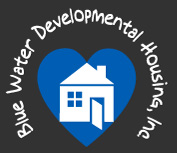 BLUE WATER DEVELOPMENTAL HOUSING, INC.JANUARY 2022– DECEMBER 2024JANUARY 2022– DECEMBER 2024FOCUS ON OUR FUTURE:ORGANIZATIONALSTRATEGIC PLAN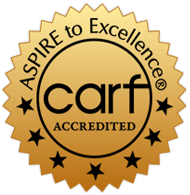 Blue Water Developmental Housing, Inc.Coventry Court1600 Gratiot Blvd., Suite 1Marysville, MI  48040www.bwdh.orgFOCUS ON OUR FUTURE:ORGANIZATIONALSTRATEGIC PLANBlue Water Developmental Housing, Inc.Coventry Court1600 Gratiot Blvd., Suite 1Marysville, MI  48040www.bwdh.orgDIVISION:Organization WideOrganization WideOrganization WideOrganization WideOrganization WideGOAL AREA:1.  Financial Sustainability1.  Financial Sustainability1.  Financial Sustainability1.  Financial Sustainability1.  Financial SustainabilityBRIEF DESCRIPTION:The organization relies primarily upon traditional funding sources to support services.  It is apparent that these funding sources may be unable to provide the financial support necessary to deliver the desired level and quality of services.  We seek to develop a broader, more deliberate funding strategy which may include, but is not limited to, investments, fund development and legacy planning.The organization relies primarily upon traditional funding sources to support services.  It is apparent that these funding sources may be unable to provide the financial support necessary to deliver the desired level and quality of services.  We seek to develop a broader, more deliberate funding strategy which may include, but is not limited to, investments, fund development and legacy planning.The organization relies primarily upon traditional funding sources to support services.  It is apparent that these funding sources may be unable to provide the financial support necessary to deliver the desired level and quality of services.  We seek to develop a broader, more deliberate funding strategy which may include, but is not limited to, investments, fund development and legacy planning.The organization relies primarily upon traditional funding sources to support services.  It is apparent that these funding sources may be unable to provide the financial support necessary to deliver the desired level and quality of services.  We seek to develop a broader, more deliberate funding strategy which may include, but is not limited to, investments, fund development and legacy planning.The organization relies primarily upon traditional funding sources to support services.  It is apparent that these funding sources may be unable to provide the financial support necessary to deliver the desired level and quality of services.  We seek to develop a broader, more deliberate funding strategy which may include, but is not limited to, investments, fund development and legacy planning.STRATEGIESSTRATEGIESACTION ITEMSWHOWILL DOTARGETDATEOUTCOMESLegacy Planning:  Engage the community in supporting the organization by including it in asset distribution in their will or trust.The organization will receive five commitments to name BWDH as a recipient of asset distribution.Legacy Planning:  Engage the community in supporting the organization by including it in asset distribution in their will or trust.The organization will receive five commitments to name BWDH as a recipient of asset distribution.Legacy Planning:  Engage the community in supporting the organization by including it in asset distribution in their will or trust.The organization will receive five commitments to name BWDH as a recipient of asset distribution.Legacy Planning:  Engage the community in supporting the organization by including it in asset distribution in their will or trust.The organization will receive five commitments to name BWDH as a recipient of asset distribution.Commit to legacy planning and decide whether these activities will take place in house or outsourced to a consultant.BoardSeptember 1, 2022Legacy Planning:  Engage the community in supporting the organization by including it in asset distribution in their will or trust.The organization will receive five commitments to name BWDH as a recipient of asset distribution.Legacy Planning:  Engage the community in supporting the organization by including it in asset distribution in their will or trust.The organization will receive five commitments to name BWDH as a recipient of asset distribution.Develop a legacy plan including case statement development, donor cultivation and outreach.Executive DirectorNovember 1, 2022Fund Development:  Engage the community in supporting the organization by giving a gift of time, money, and/or property.Fund Development:  Engage the community in supporting the organization by giving a gift of time, money, and/or property.Commit to fund development and decide whether these activities will take place in house or out soured to a consultantBoardSeptember 1,2022Fund Development:  Engage the community in supporting the organization by giving a gift of time, money, and/or property.Fund Development:  Engage the community in supporting the organization by giving a gift of time, money, and/or property.Develop a fund development plan including case statement development, donor cultivation and outreachExecutive DirectorNovember1, 2022Investment Strategy:  Use the organization’s policy on investing to maintain an account with a qualified investment manager.An annual return of 5% of the investment portfolio.Investment Strategy:  Use the organization’s policy on investing to maintain an account with a qualified investment manager.An annual return of 5% of the investment portfolio.Review investment policy and strategy annually.Executive Director and Board of DirectorsJune 1, 2022June 1, 2023June 1, 2024Investment Strategy:  Use the organization’s policy on investing to maintain an account with a qualified investment manager.An annual return of 5% of the investment portfolio.Investment Strategy:  Use the organization’s policy on investing to maintain an account with a qualified investment manager.An annual return of 5% of the investment portfolio.Provide reports every 6 months on portfolio status.Executive Director June 1 andDecember 1, 2022/2023/2024DIVISION:Organization WideOrganization WideOrganization WideOrganization WideOrganization WideGOAL AREA:2.  Workforce Excellence2.  Workforce Excellence2.  Workforce Excellence2.  Workforce Excellence2.  Workforce ExcellenceBRIEF DESCRIPTION:We know that an effective, productive and professional workforce is key to providing excellent services. These workforce qualities are built and sustained through recruitment, training, development and retention programs that reflect best practices. The organization is committed to fostering a collaborative, inter-disciplinary environment that promotes individual accountability and excellence.We know that an effective, productive and professional workforce is key to providing excellent services. These workforce qualities are built and sustained through recruitment, training, development and retention programs that reflect best practices. The organization is committed to fostering a collaborative, inter-disciplinary environment that promotes individual accountability and excellence.We know that an effective, productive and professional workforce is key to providing excellent services. These workforce qualities are built and sustained through recruitment, training, development and retention programs that reflect best practices. The organization is committed to fostering a collaborative, inter-disciplinary environment that promotes individual accountability and excellence.We know that an effective, productive and professional workforce is key to providing excellent services. These workforce qualities are built and sustained through recruitment, training, development and retention programs that reflect best practices. The organization is committed to fostering a collaborative, inter-disciplinary environment that promotes individual accountability and excellence.We know that an effective, productive and professional workforce is key to providing excellent services. These workforce qualities are built and sustained through recruitment, training, development and retention programs that reflect best practices. The organization is committed to fostering a collaborative, inter-disciplinary environment that promotes individual accountability and excellence.STRATEGIESSTRATEGIESACTION ITEMSWHOWILL DOTARGETDATEOUTCOMESRecruitment:  A process that attracts and selects the right person for the position.The organization will fill 100% of direct service positions as identified in the contract with funders.Develop and promote our brand to potential employees.Recruitment:  A process that attracts and selects the right person for the position.The organization will fill 100% of direct service positions as identified in the contract with funders.Develop and promote our brand to potential employees.Recruitment:  A process that attracts and selects the right person for the position.The organization will fill 100% of direct service positions as identified in the contract with funders.Develop and promote our brand to potential employees.Recruitment:  A process that attracts and selects the right person for the position.The organization will fill 100% of direct service positions as identified in the contract with funders.Develop and promote our brand to potential employees.Identify the characteristics that make the organization a desirable place to work and use to promote in recruitment events and activities.Division DirectorsFebruary 25, 2022Recruitment:  A process that attracts and selects the right person for the position.The organization will fill 100% of direct service positions as identified in the contract with funders.Develop and promote our brand to potential employees.Recruitment:  A process that attracts and selects the right person for the position.The organization will fill 100% of direct service positions as identified in the contract with funders.Develop and promote our brand to potential employees.b) Assess the onboarding process and reduce the amount of time from application to first day at work.Human Resource ManagerMarch 1 2022Recruitment:  A process that attracts and selects the right person for the position.The organization will fill 100% of direct service positions as identified in the contract with funders.Develop and promote our brand to potential employees.Recruitment:  A process that attracts and selects the right person for the position.The organization will fill 100% of direct service positions as identified in the contract with funders.Develop and promote our brand to potential employees.Assess feasibility of using program supervisors who, with training, can act as organization recruiters.Human Resource ManagerMay 1 2022Retention:  The ability to keep employees who are productive team members.The organization will have an overall retention rate of 95 % and a minimum retention rate of 80 % in each residential home and supported living arrangement.Retention:  The ability to keep employees who are productive team members.The organization will have an overall retention rate of 95 % and a minimum retention rate of 80 % in each residential home and supported living arrangement.Access and identify effective and best practice strategies that improve the retention rate including and not limited to:Retention:  The ability to keep employees who are productive team members.The organization will have an overall retention rate of 95 % and a minimum retention rate of 80 % in each residential home and supported living arrangement.Retention:  The ability to keep employees who are productive team members.The organization will have an overall retention rate of 95 % and a minimum retention rate of 80 % in each residential home and supported living arrangement.Invest in professional developmentDivision DirectorsSeptember 1 2022Retention:  The ability to keep employees who are productive team members.The organization will have an overall retention rate of 95 % and a minimum retention rate of 80 % in each residential home and supported living arrangement.Retention:  The ability to keep employees who are productive team members.The organization will have an overall retention rate of 95 % and a minimum retention rate of 80 % in each residential home and supported living arrangement. Engage and motivate employees to remain with and grow in the organization’s culture using the stay interview process.Program SupervisorsJanuary 1 2022Retention:  The ability to keep employees who are productive team members.The organization will have an overall retention rate of 95 % and a minimum retention rate of 80 % in each residential home and supported living arrangement.Retention:  The ability to keep employees who are productive team members.The organization will have an overall retention rate of 95 % and a minimum retention rate of 80 % in each residential home and supported living arrangement.Collect data on results of stay interviews.Division Directors June 1 2022DIVISION:Organization WideOrganization WideOrganization WideOrganization WideOrganization WideGOAL AREA:2.  Workforce Excellence (continued)2.  Workforce Excellence (continued)2.  Workforce Excellence (continued)2.  Workforce Excellence (continued)2.  Workforce Excellence (continued)STRATEGIESSTRATEGIESACTION ITEMSWHOWILL DOTARGETDATEOUTCOMESPerformance Assessment:  Determination of an employee’s job-related actions and their outcomes in a position and setting.100% of managers are trained in evaluation “best practices”.Performance Assessment:  Determination of an employee’s job-related actions and their outcomes in a position and setting.100% of managers are trained in evaluation “best practices”.Provide training to evaluators on assessing the employee, giving feedback and encouraging feedback from the employee.Develop uniform rating criteria for performance assessmentsDivision DirectorsDivision DirectorsJune 30, 2022June 30 2022Compensation Plan:  The monetary benefit given to employees in exchange for services and includes salary, wages and bonuses.Compensation Plan:  The monetary benefit given to employees in exchange for services and includes salary, wages and bonuses.Regularly review the plan to ensure that the organization is within market rates for nonprofit organizationsEnsure the benefits plan is the best the organization can afford.Executive DirectorExecutive DirectorSeptember 1, 2022September 1 2022Succession Planning:  The process for identifying and developing new leaders so that when a key employee leaves that person can potentially move into the position.Ensure that one individual is identified for succession planning in each key position including the following.Assistant supervisorProgram supervisorDivision directorExecutive directorSuccession Planning:  The process for identifying and developing new leaders so that when a key employee leaves that person can potentially move into the position.Ensure that one individual is identified for succession planning in each key position including the following.Assistant supervisorProgram supervisorDivision directorExecutive directorThe succession planning workgroup meets regularly, and one employee is involved in succession planning for each of the positions identifiedSuccession Planning WorkgroupJanuary 30, 2022DIVISION:Organization WideOrganization WideOrganization WideOrganization WideOrganization WideGOAL AREA:3.  Program Development and Expansion3.  Program Development and Expansion3.  Program Development and Expansion3.  Program Development and Expansion3.  Program Development and ExpansionBRIEF DESCRIPTION:The residential system represents a significant amount of the organization.  Although the residential system state-wide is not experiencing much growth, there may be opportunities to absorb existing contracts with Macomb and St. Clair County funders and to broaden services to other counties. Additionally, the state of Michigan continues to fund services to individuals choosing to line in unlicensed settings and there continues to be demand for community-based services.The organization will be attentive to opportunities to expand into other counties and develop new programs that meet the intent of the mission.The residential system represents a significant amount of the organization.  Although the residential system state-wide is not experiencing much growth, there may be opportunities to absorb existing contracts with Macomb and St. Clair County funders and to broaden services to other counties. Additionally, the state of Michigan continues to fund services to individuals choosing to line in unlicensed settings and there continues to be demand for community-based services.The organization will be attentive to opportunities to expand into other counties and develop new programs that meet the intent of the mission.The residential system represents a significant amount of the organization.  Although the residential system state-wide is not experiencing much growth, there may be opportunities to absorb existing contracts with Macomb and St. Clair County funders and to broaden services to other counties. Additionally, the state of Michigan continues to fund services to individuals choosing to line in unlicensed settings and there continues to be demand for community-based services.The organization will be attentive to opportunities to expand into other counties and develop new programs that meet the intent of the mission.The residential system represents a significant amount of the organization.  Although the residential system state-wide is not experiencing much growth, there may be opportunities to absorb existing contracts with Macomb and St. Clair County funders and to broaden services to other counties. Additionally, the state of Michigan continues to fund services to individuals choosing to line in unlicensed settings and there continues to be demand for community-based services.The organization will be attentive to opportunities to expand into other counties and develop new programs that meet the intent of the mission.The residential system represents a significant amount of the organization.  Although the residential system state-wide is not experiencing much growth, there may be opportunities to absorb existing contracts with Macomb and St. Clair County funders and to broaden services to other counties. Additionally, the state of Michigan continues to fund services to individuals choosing to line in unlicensed settings and there continues to be demand for community-based services.The organization will be attentive to opportunities to expand into other counties and develop new programs that meet the intent of the mission.STRATEGIESSTRATEGIESACTION ITEMSWHOWILL DOTARGETDATEOUTCOMESExpand residential services in Macomb County.Expand residential services in Macomb County.Increase by one the number of licensed homes under contract with MCCMH operated by the organization.Residential Services Division Director1/2023Expand residential services in St. Clair County.Expand residential services in St. Clair County.Increase by one the number of licensed homes under contract with SCCCMH operated by the organization.Residential Services Division Director1/2023Expand community services in Macomb County.Expand community services in Macomb County.Develop a program expansion work plan that increases authorized supported living service hours by 10%.Community Services Division Director1/2023Expand community services in St Clair County.Expand community services in St Clair County.Develop a program expansion work plan that increases authorized supported living service hours by 10%.Community Services Division Director1/2023DIVISION:Organization WideOrganization WideOrganization WideOrganization WideOrganization WideGOAL AREA:4.  Continuous Quality Improvement4.  Continuous Quality Improvement4.  Continuous Quality Improvement4.  Continuous Quality Improvement4.  Continuous Quality ImprovementBRIEF DESCRIPTION:We commit to a quality management process that encourages BWDH team members to regularly ask, “How are we doing?” and “Can we do it better?”  The organization promotes an environment where management and workers strive to create constantly improving quality.  It is a management philosophy used to reduce waste, increase efficiency, and increase internal and external satisfaction with services.We commit to a quality management process that encourages BWDH team members to regularly ask, “How are we doing?” and “Can we do it better?”  The organization promotes an environment where management and workers strive to create constantly improving quality.  It is a management philosophy used to reduce waste, increase efficiency, and increase internal and external satisfaction with services.We commit to a quality management process that encourages BWDH team members to regularly ask, “How are we doing?” and “Can we do it better?”  The organization promotes an environment where management and workers strive to create constantly improving quality.  It is a management philosophy used to reduce waste, increase efficiency, and increase internal and external satisfaction with services.We commit to a quality management process that encourages BWDH team members to regularly ask, “How are we doing?” and “Can we do it better?”  The organization promotes an environment where management and workers strive to create constantly improving quality.  It is a management philosophy used to reduce waste, increase efficiency, and increase internal and external satisfaction with services.We commit to a quality management process that encourages BWDH team members to regularly ask, “How are we doing?” and “Can we do it better?”  The organization promotes an environment where management and workers strive to create constantly improving quality.  It is a management philosophy used to reduce waste, increase efficiency, and increase internal and external satisfaction with services.STRATEGIESSTRATEGIESACTION ITEMSWHOWILL DOTARGETDATEOUTCOMESCARF:  Continue using the standards to ensure quality service provision and prepare for re-certification in 2023. The organization will receive a three-year certification.CARF:  Continue using the standards to ensure quality service provision and prepare for re-certification in 2023. The organization will receive a three-year certification.Meet monthly to review and discuss CARF citations from last certification and to ensure new standards are metCARF Committee9/2023Performance Indicators:  Ensure that indicators identified by and with the funders are met at the percentage identified.Performance Indicators:  Ensure that indicators identified by and with the funders are met at the percentage identified.Implement performance indicators as identified for each program and collect and provide information as needed and at least quarterly.Compile information and submit to funder quarterly. Program SupervisorsDivision Director Administrative ServicesQuarterlyThe 15th day following the end of each quarterDepartment processes and systems: Ensure that our processes contribute to the success of our organization. Improving process efficiency is important to meeting goals and reducing waste. Department processes and systems: Ensure that our processes contribute to the success of our organization. Improving process efficiency is important to meeting goals and reducing waste. Assess and identify those organization processes and systems that can be improved and result in a more efficient and effective delivery of services including and not limited to billing for services, hiring quality employees, and core training for program supervisors.  TBDApril thru June 2022Organization Quality Assurance Goals:  Ensure that goals which support the mission are identified, monitored, and reported to stake holders.Organization Quality Assurance Goals:  Ensure that goals which support the mission are identified, monitored, and reported to stake holders.Identify a minimum of 3 annual quality improvement goals Track, monitor and assess data quarterly.Report on status of goalsCARF CommitteeCARF    CommitteeCARF CommitteeDecember 1, 2021The 15th day following the end of each quarterNovember 30, 2022Facility Maintenance:  Ensure that repairs and maintenance are completed to meet licensing, contract and code standards.Monitoring maintenance helps ensure that the living environment is safe and supports quality servicesFacility Maintenance:  Ensure that repairs and maintenance are completed to meet licensing, contract and code standards.Monitoring maintenance helps ensure that the living environment is safe and supports quality servicesProvide information to program supervisor and others in charge of maintenance that identifies licensing, community mental health contract and code standards.Ensure that the facility meets the standards identified in a) above.Program supervisors will complete seasonal maintenance checklists as required by contract with the funderDivision DirectorsProgram supervisors Program supervisorsAnnually every DecemberEvery year as required by contractEvery year as required by contractFacility Capital Improvements:  Ensure that renovations and updates are completed that meet or exceed health, safety and energy efficiency standards or codes.A capital improvement schedule helps the organization avoid major expenses through regular and early detection of problems and replacement.Facility Capital Improvements:  Ensure that renovations and updates are completed that meet or exceed health, safety and energy efficiency standards or codes.A capital improvement schedule helps the organization avoid major expenses through regular and early detection of problems and replacement.Division DirectorsUpdate schedule annually every JanuaryDIVISION:Organization WideOrganization WideOrganization WideOrganization WideOrganization WideGOAL AREA:4.  Continuous Quality Improvement (continued)4.  Continuous Quality Improvement (continued)4.  Continuous Quality Improvement (continued)4.  Continuous Quality Improvement (continued)4.  Continuous Quality Improvement (continued)STRATEGIESSTRATEGIESACTION ITEMSWHOWILL DOTARGETDATEOUTCOMESReplacement Schedules:  Ensure that appliances are repaired as needed and replacement occurs as needed or as indicated by average life expectancy.A schedule for replacement helps the organization avoid major unanticipated expenses through regular and early detection of problems and replacementReplacement Schedules:  Ensure that appliances are repaired as needed and replacement occurs as needed or as indicated by average life expectancy.A schedule for replacement helps the organization avoid major unanticipated expenses through regular and early detection of problems and replacementDivision DirectorsUpdate schedule annually every JanuaryDIVISION:Organization WideOrganization WideOrganization WideOrganization WideOrganization WideGOAL AREA:5.  Community Engagement5.  Community Engagement5.  Community Engagement5.  Community Engagement5.  Community EngagementBRIEF DESCRIPTION:We commit to developing and sustaining relationships between the organization and the community which results in greater engagement from members of the community and that provides information that enhances services and promotes the organization and benefits the community at large.We commit to developing and sustaining relationships between the organization and the community which results in greater engagement from members of the community and that provides information that enhances services and promotes the organization and benefits the community at large.We commit to developing and sustaining relationships between the organization and the community which results in greater engagement from members of the community and that provides information that enhances services and promotes the organization and benefits the community at large.We commit to developing and sustaining relationships between the organization and the community which results in greater engagement from members of the community and that provides information that enhances services and promotes the organization and benefits the community at large.We commit to developing and sustaining relationships between the organization and the community which results in greater engagement from members of the community and that provides information that enhances services and promotes the organization and benefits the community at large.STRATEGIESSTRATEGIESACTION ITEMSWHOWILL DOTARGETDATEOUTCOMESPublic Relations:  Manage the spread of information to the public. Gain exposure using topics of public interest and news that does not require direct payment. Inform the public, customers, partners, employees and other stakeholders about the positive impacts of the organization in the community.Public Relations:  Manage the spread of information to the public. Gain exposure using topics of public interest and news that does not require direct payment. Inform the public, customers, partners, employees and other stakeholders about the positive impacts of the organization in the community.Develop and implement a plan to educate the community, funders and persons served.Executive TeamJanuary 30 2023Marketing:  Increase activity and process for creating, communicating and delivering offerings that have value for our customers, partners and community at large.Marketing:  Increase activity and process for creating, communicating and delivering offerings that have value for our customers, partners and community at large.Develop a plan to outreach to the community, funders and persons served.Executive TeamJanuary 30 2023Branding:  Create a brand (a name, term, design, symbol or other feature that identifies one seller’s service as distinct from others) and share/distribute to the community.Endowing services with the power of a brand gives meaning to the community’s perception of the services provided.Branding:  Create a brand (a name, term, design, symbol or other feature that identifies one seller’s service as distinct from others) and share/distribute to the community.Endowing services with the power of a brand gives meaning to the community’s perception of the services provided.Identify why people should use our services instead of our competitors.Executive TeamJanuary 30 2023Branding:  Create a brand (a name, term, design, symbol or other feature that identifies one seller’s service as distinct from others) and share/distribute to the community.Endowing services with the power of a brand gives meaning to the community’s perception of the services provided.Branding:  Create a brand (a name, term, design, symbol or other feature that identifies one seller’s service as distinct from others) and share/distribute to the community.Endowing services with the power of a brand gives meaning to the community’s perception of the services provided.Create an image or idea that compels people to consider using our services rather than another provider.Executive Director with assistance of consultantJanuary 30 2023Branding:  Create a brand (a name, term, design, symbol or other feature that identifies one seller’s service as distinct from others) and share/distribute to the community.Endowing services with the power of a brand gives meaning to the community’s perception of the services provided.Branding:  Create a brand (a name, term, design, symbol or other feature that identifies one seller’s service as distinct from others) and share/distribute to the community.Endowing services with the power of a brand gives meaning to the community’s perception of the services provided.Attract and retain customers by delivering a product aligned with what the brand promises.Program supervisorsJanuary 30 2023Branding:  Create a brand (a name, term, design, symbol or other feature that identifies one seller’s service as distinct from others) and share/distribute to the community.Endowing services with the power of a brand gives meaning to the community’s perception of the services provided.Branding:  Create a brand (a name, term, design, symbol or other feature that identifies one seller’s service as distinct from others) and share/distribute to the community.Endowing services with the power of a brand gives meaning to the community’s perception of the services provided.Review and assess whether the current organization name is relevant to and identifies the organization purpose, mission and vision.Executive DirectorJanuary 30 2023DIVISION:Organization WideOrganization WideOrganization WideOrganization WideOrganization WideGOAL AREA:6.  Entrepreneurship6.  Entrepreneurship6.  Entrepreneurship6.  Entrepreneurship6.  EntrepreneurshipBRIEF DESCRIPTION:We commit to empowering our organization to become a bustling hub of innovation, where new ideas can be developed into new ventures.  Our exchange of ideas and collaborations, both in the organization and in our community, can lead to new and exciting ways of providing services and meeting the needs of our community.We commit to empowering our organization to become a bustling hub of innovation, where new ideas can be developed into new ventures.  Our exchange of ideas and collaborations, both in the organization and in our community, can lead to new and exciting ways of providing services and meeting the needs of our community.We commit to empowering our organization to become a bustling hub of innovation, where new ideas can be developed into new ventures.  Our exchange of ideas and collaborations, both in the organization and in our community, can lead to new and exciting ways of providing services and meeting the needs of our community.We commit to empowering our organization to become a bustling hub of innovation, where new ideas can be developed into new ventures.  Our exchange of ideas and collaborations, both in the organization and in our community, can lead to new and exciting ways of providing services and meeting the needs of our community.We commit to empowering our organization to become a bustling hub of innovation, where new ideas can be developed into new ventures.  Our exchange of ideas and collaborations, both in the organization and in our community, can lead to new and exciting ways of providing services and meeting the needs of our community.STRATEGIESSTRATEGIESACTION ITEMSWHOWILL DOTARGETDATEOUTCOMESExplore new services in Macomb County and, if feasible, contract for these services with Macomb County Community Mental Health.Explore new services in Macomb County and, if feasible, contract for these services with Macomb County Community Mental Health.Division Directors12/2024Explore new services in St Clair County and, if feasible, contract for these services with St Clair County Community Mental Health.Explore new services in St Clair County and, if feasible, contract for these services with St Clair County Community Mental Health.Division Directors12/2024Explore new service opportunities in surrounding counties and, if feasible, contract for these services.Explore new service opportunities in surrounding counties and, if feasible, contract for these services.Division Directors12/2024DIVISION:Organization WideOrganization WideOrganization WideOrganization WideOrganization WideGOAL AREA:7.  Environmental Stewardship7.  Environmental Stewardship7.  Environmental Stewardship7.  Environmental Stewardship7.  Environmental StewardshipBRIEF DESCRIPTION:We recognize that protecting and preserving the environment is important to the health, well-being and prosperity of people, businesses and communities we serve.  We are committed to incorporating environmental stewardship considerations into the ways we do business and provide services.We recognize that protecting and preserving the environment is important to the health, well-being and prosperity of people, businesses and communities we serve.  We are committed to incorporating environmental stewardship considerations into the ways we do business and provide services.We recognize that protecting and preserving the environment is important to the health, well-being and prosperity of people, businesses and communities we serve.  We are committed to incorporating environmental stewardship considerations into the ways we do business and provide services.We recognize that protecting and preserving the environment is important to the health, well-being and prosperity of people, businesses and communities we serve.  We are committed to incorporating environmental stewardship considerations into the ways we do business and provide services.We recognize that protecting and preserving the environment is important to the health, well-being and prosperity of people, businesses and communities we serve.  We are committed to incorporating environmental stewardship considerations into the ways we do business and provide services.STRATEGIESSTRATEGIESACTION ITEMSWHOWILL DOTARGETDATEOUTCOMESEducate employees on the importance of environmentally – friendly and energy efficient activities and purchasing.Increase energy efficiency by 10%.Educate employees on the importance of environmentally – friendly and energy efficient activities and purchasing.Increase energy efficiency by 10%.Develop and disseminate an energy savings checklist that identifies actions that employees can implement at the work site to have a positive impact on the environment.Train and support employees on energy saving practicesBring in an energy consultant to assess areas where the organization can make changes or improve efficiencies.Division DirectorsProgram supervisorsDivision directorsJanuary 30, 2022March 30, 2022  August 30, 2022100% of products purchased are reusable, recyclable and/or biodegradable.100% of products purchased are reusable, recyclable and/or biodegradable.Whenever possible, purchase products and items that are reusable, recyclable and/or biodegradable.BWDH EmployeesDaily100% of products purchased are reusable, recyclable and/or biodegradable.100% of products purchased are reusable, recyclable and/or biodegradable.Whenever possible, purchase appliances that are energy star rated.BWDH employeesAs neededIncrease programs of awareness related to transportation options that encourage purchase of energy efficient vehicles, reduced vehicle usage and increased use of public transportation.Increase programs of awareness related to transportation options that encourage purchase of energy efficient vehicles, reduced vehicle usage and increased use of public transportation.Purchase energy efficient vehicles when feasible.Provide training to employees on tips to reduce vehicle trips and mileage.Identify opportunities to use public transportation whenever possible.Executive DirectorDivision Directors    Program   SupervisorsAs neededTwice yearly